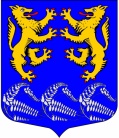 ЛЕСКОЛОВСКОЕ СЕЛЬСКОЕ ПОСЕЛЕНИЕВСЕВОЛОЖСКОГО МУНИЦИПАЛЬНОГО РАЙОНАЛЕНИНГРАДСКОЙ ОБЛАСТИСОВЕТ ДЕПУТАТОВ ЧЕТВЕРТОГО СОЗЫВАРЕШЕНИЕ«18» декабря 2023 г.                                                                                         №56дер. Верхние ОселькиО внесении изменений в решение совета депутатовот 21.04.2016 года  №17 «Об утверждении  Положенияо комиссии по соблюдению требований к служебномуповедению муниципальных служащих, лиц, замещающихмуниципальные должности, и урегулированиюконфликта интересов в органах местного самоуправленияМО «Лесколовское сельское поселение»В соответствии с Федеральным  законом от 25.12.2008 № 273-ФЗ «О противодействии коррупции», Федеральным законом от 02.03.2007 № 25-ФЗ «О муниципальной службе в Российской Федерации», областным законом Ленинградской области от 11.03.2008 № 14-оз «О правовом регулировании муниципальной службы в Ленинградской области», Указом Президента Российской Федерации от 19.09.2017 № 431 «О внесении изменений в некоторые акты Президента Российской Федерации в целях усиления контроля за соблюдением законодательства о противодействии коррупции»,  структурой администрации, утвержденной решением  совета  депутатов от 22.12.2021 №55, совет депутатов Лесколовского сельского поселения принял  РЕШЕНИЕ:Изложить приложение 2 к Решению совета депутатов муниципального образования «Лесколовское сельское поселение» от 21.04.2016 № 17 «Об утверждении Положения о комиссии по соблюдению требований к служебному поведению муниципальных служащих, лиц, замещающих муниципальные должности, и урегулированию конфликта интересов в органах местного самоуправления МО «Лесколовское сельское поселение» в новой редакции согласно приложению.Признать утратившим силу Решение совета депутатов муниципального образования «Лесколовское сельское поселение» от 03.11.2021 г. № 38 «О внесении изменений в решение совета депутатов от 21.04.2016 года  № 17 «Об утверждении  Положения о комиссии по соблюдению требований к служебному поведению муниципальных служащих, лиц, замещающих  муниципальные должности, и урегулированию конфликта интересов в органах местного самоуправления МО «Лесколовское сельское поселение».Опубликовать настоящее решение в газете «Лесколовские вести» и разместить на официальном сайте Лесколовского сельского поселения в сети  Интернет. Настоящее решение вступает в силу после официального опубликования. Настоящее решение направить в уполномоченный орган – орган исполнительной власти Ленинградской области, уполномоченный Правительством Ленинградской области на осуществление деятельности по организации и ведению регистра муниципальных нормативных правовых актов Ленинградской области, для внесения в федеральный регистр муниципальных нормативных правовых актов.Контроль за исполнением решения возложить на постоянную комиссию по законности, правопорядку, общественной безопасности, гласности и вопросам местного самоуправления. Глава муниципального образования                                                  А.Л. Михеев                                                                                                                                                                           Приложение                                                                              к  решению совета депутатов                                                  Лесколовского сельского поселения                                                                                                                                от  «18» декабря 2023 г.  №56 СОСТАВкомиссии по соблюдению требований к служебному поведениюмуниципальных служащих, лиц, замещающих муниципальные должности и урегулированию конфликта интересовПредседатель комиссии:Толмачев А.Ф.              –  заместитель главы администрацииЗаместитель председатель комиссии:Николаев М.А.                 – главный специалист-юристСекретарь комиссии:Серегина Н.А.             –   начальник сектора по общим вопросам                                                                                                                    администрацииЧлены комиссии:Вальская И.Н.             – главный специалист сектора по экономике, бухгалтерскому учету и отчетности администрации                             Кривенко В.И.            – депутат совета депутатов             Середа Н.П.                 – представитель совета ветеранов                    